 Regular Council Meeting – Monday, January 9, 2023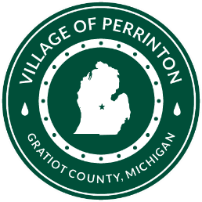 Council Present: Jason Blemaster, Cathy Feighner, Jerilou Gallagher, Jim Mayer, Bob Sali & Rick WilsonAlso, Present:  Janell Dunham, Julie Henry & John NeyPresident, Janell Dunham called the meeting to order at 7:09 pm Motioned by Jim Mayer, seconded by Rick Wilson, to accept the December 5, 2022.  Motion carried.  6 – YEAS 0 - NAYSMotioned by Jason Blemaster, seconded by Cathy Feighner to accept the agenda.  Motion carried.  6 - YEAS 0 - NAYSMotion by Jason Blemaster, seconded by Jerilou Gallagher to accept the transaction report.  Motion carried.  6 – YEAS 0 – NAYSMotioned by Jerilou Gallagher, seconded by Jim Mayer, to pay the current bills.  Motion carried.  6 – YEAS 0 - NAYSDPWJohn asked the question if basketball hoops have been purchased.  It was discussed that no; the hoops had not been purchased and needed to decide on how many were needed.  John’s suggestion is to get the hoops so that in the spring the rest can be ready for grass and fence.John stated that the furnace blew up in the DPW garage.  The exhaust has been fixed in years past but was suggested that the unit be replaced.  Rick Wilson made a motion to purchase a new heater/furnace for the DPW garage with Blemaster Plumbing & Heating doing the project, seconded by Jim Mayer.  Motion carried.  5 – YEAS 0 – NAYS Jason Blemaster abstained his vote.It was brought up about working on your scheduled holiday as to being paid straight time, time in a half or double time.  Jim Mayer made a motion to have the DPW Contract to have an amendment to read that all hourly employees be paid double time on the actual holiday day, not an observance day, seconded by Jason Blemaster.  Motion carried.  6 – YEAS 0 – NAYSJohn spoke about the MRWA Conference in Traverse City this year March 14 – 17, 2023.  The cost of the conference will be $360.00 and hotel accommodations $608.87.  John stated that Maple Rapids still does not have a licensed water operator.OLD BUSINESSJanell made the council aware that Casey, owner of Swany’s Rainbow Inn, donated 5 – $10.00 gift certificates to the next homes that were decorated in the village.  Those that received them are Mary Andrews, Katie Drake, Stephanie Vaughn, Bob Sali & Ronnie Gallagher.Janell touched base on the transaction reports and upcoming budget that they members received a transaction report and then a spreadsheet with MichiganCLASS totals include with the GL totals.  Adam from Maner Costerisan will be onsite on Thursday, January 26.NEW BUSINESS  Janell informed the council that when the December 2022 water/sewer/trash bills were prepared some of them were incorrect.  The system did not keep the September 2022 meter reads, which caused some bills that had been over charged.  John is hoping to get some good information on water reading systems at the MRWA Conference and report back to us.  Janell asked the council if they had any 2023 Village Goals.  Some ideas were park & recreation upscale, car show, grants and water reading software.No further business, motion to adjourn by Bob Sali, seconded by Jason Blemaster.  Motion carried.